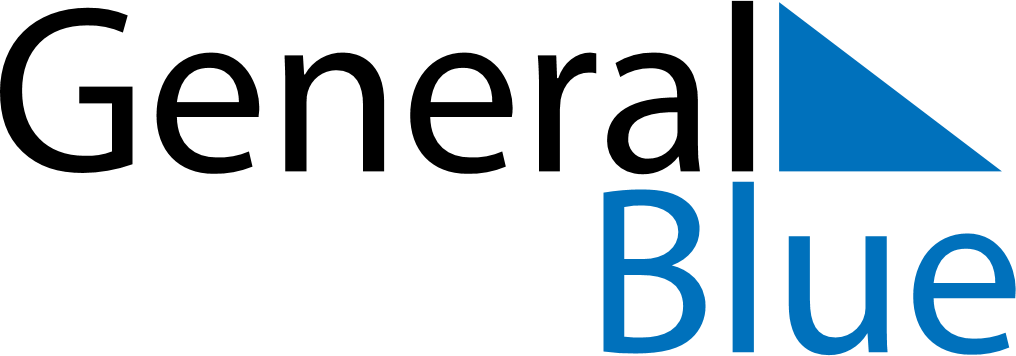 Quarter 2 of 2023CanadaQuarter 2 of 2023CanadaQuarter 2 of 2023CanadaQuarter 2 of 2023CanadaQuarter 2 of 2023CanadaApril 2023April 2023April 2023April 2023April 2023April 2023April 2023MONTUEWEDTHUFRISATSUN123456789101112131415161718192021222324252627282930May 2023May 2023May 2023May 2023May 2023May 2023May 2023MONTUEWEDTHUFRISATSUN12345678910111213141516171819202122232425262728293031June 2023June 2023June 2023June 2023June 2023June 2023June 2023MONTUEWEDTHUFRISATSUN123456789101112131415161718192021222324252627282930Apr 7: Good FridayApr 9: Easter SundayMay 14: Mother’s DayMay 22: Victoria DayJun 18: Father’s Day